TITLE (ALL CAPS) -  FONT (TIMES NEW ROMAN) – SIZE (13 BOLD)AUTHORS (FAMILY NAME (ALL CAPS – FONT (TIMES NEW ROMAN – SIZE 12 (NOT BOLD, NOT ITALIC)) (FIRST NAME ABBREVIATION (e.g. KHALID F.1,  JALIL N.E.1,2, BENAOUISS N.1 GERMAIN D2. STEYER J.-S2. & TOURANI A.1)Affiliation (Times, 8, Italic, Not bold)1 Université Cadi Ayyad, Faculté des Sciences Semlalia, Département de Géologie, Marrakech, Maroc  2 Sorbonne Universités – CR2P – MNHN, CNRS, UPMC-Paris 6, Muséum national d'Histoire naturelle, 57 rue Cuvier, CP 38, 75005 Paris, France Abstractwrite your abstract with maximum of 2000 characters. 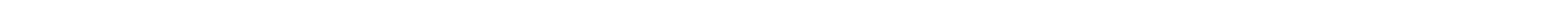 Keywords: Maximum of five keywords (Time New Roman – Font 8 - Single space – NO spacing before – NO spacing after – Indentation (0 before – 0 after).Example Citrullus lanatus , Grafting technique, Rootstock,  Yield1- INTRODUCTION: Here you add the introduction of your work. Introduction should write in clear statements.2- OBJECTIVES: In this section explain the objectives of this paper.3- METHODS: Briefly explain the proposed method and related materials.4- RESULTS: This section should demonstrate results achieved by the authors, include important graphs5- CONCLUSION: Conclude your work shortly.6- REFERENCE: Formats for citations, example [1] C.S. Lin, Y.L. Lay, C.C. Huan, H.C. Chang, T.S. Hwang, An imagebased LCD positioning system utilizing the modified FHT method, Optik 114 (2003) 151–160.  NOTE: Summarize your research with maximum of two pages, Use the following formatting: Time New Roman – Font 10 – Single space – NO spacing before – NO spacing after – Indentation (0 before – 0 after).